Livre IAM p.187 – Le FuturCorrigéÉtape 1 :Zoé parle de plus tardSerai (2x) – irai – criera – habillerai – visiterai – diront – paierai – marcherai – sortirai – sera – seraiCes verbes sont conjugués au futur.Etre (2x) – aller – crier – habiller – visiter – dire – payer – marcher – sortir – être (2x) Les formes infinitives des verbes se retrouvent dans les verbes conjugués au futur.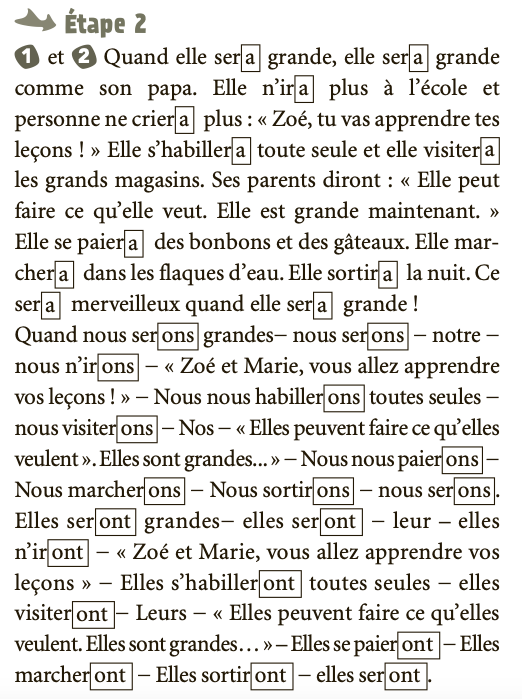 